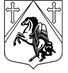 КРАСНОБОРСКОЕ  ГОРОДСКОЕ  ПОСЕЛЕНИЕТОСНЕНСКОГО  РАЙОНА  ЛЕНИНГРАДСКОЙ  ОБЛАСТИАДМИНИСТРАЦИЯПОСТАНОВЛЕНИЕ20.04.2020 № 119В целях организации деятельности по захоронению (перезахоронению) останков погибших при защите Отечества, увековечения их памяти на территории Красноборского городского поселения Тосненского района Ленинградской области, руководствуясь Законом Российской Федерации от 14.01.1993 N 4292-1 "Об увековечении памяти погибших при защите Отечества", Федеральным законом от 12.01.1996 N 8-ФЗ "О погребении и похоронном деле", ПОСТАНОВЛЯЮ:1.Утвердить Порядок проведения захоронения (перезахоронения) останков погибших при защите Отечества, советского гражданского населения, военнослужащих армий и гражданского населения других государств, обнаруженных в ходе поисковых работ и при производстве земляных работ на территории Красноборского городского поселения Тосненского района Ленинградской области. 2.Опубликовать (обнародовать) настоящее постановление в порядке, установленном Уставом Красноборского городского поселения Тосненского района Ленинградской области.4.Настоящее постановление вступает в силу с момента официального опубликования (обнародования).5.Контроль за исполнением настоящего постановления оставляю за собой.Глава администрации					Н.И. АксеновПОРЯДОКпроведения захоронения (перезахоронения) останков погибших при защите Отечества, советского гражданского населения, военнослужащих армий и гражданского населения других государств, обнаруженных в ходе поисковых работ и при производстве земляных работ на территории Красноборского городского поселения Тосненского района Ленинградской областиРаздел 1. ОБЩИЕ ПОЛОЖЕНИЯНастоящий Порядок проведения захоронения (перезахоронения) останков погибших при защите Отечества, советского гражданского населения, военнослужащих армий и гражданского населения других государств, обнаруженных в ходе поисковых работ и при производстве земляных работ на территории Красноборского городского поселения Тосненского района Ленинградской области, устанавливает последовательность действий администрации Красноборского городского поселения Тосненского района Ленинградской области (далее – Администрация), при проведении захоронения (перезахоронения) останков погибших при защите Отечества, советского гражданского населения, военнослужащих армий и гражданского населения других государств, обнаруженных в ходе поисковых работ и при производстве земляных работ на территории Красноборского городского поселения Тосненского района Ленинградской области, в соответствии с требованиями действующего законодательства.Основными целями Администрации, при обнаружении, организации захоронения (перезахоронения) останков погибших при защите Отечества, советского гражданского населения, военнослужащих армий и гражданского населения других государств, обнаруженных в ходе поисковых работ и при производстве земляных работ на территории Красноборского городского поселения Тосненского района Ленинградской области, являются:Предотвращение пренебрежительного отношения к останкам, обнаруженным на территории Красноборского городского поселения Тосненского района Ленинградской области;Организация взаимодействия Администрации:с общественно-государственными объединениями, общественными объединениями, уполномоченными на проведение поисковых работ (далее - поисковые объединения), по вопросам установления принадлежности обнаруженных останков и их идентификации;	с уполномоченным органом военного управления - Военный комиссариат г. Тосно, Тосненского района Ленинградской области по вопросам организации увековечения памяти погибших при защите Отечества и уведомления их родственников;Организация захоронения (перезахоронения) останков, обнаруженных на территории Красноборского городского поселения Тосненского района Ленинградской области.Уведомление родственников в случаях, предусмотренных действующим законодательством.1.3.Финансирование мероприятий, связанных с захоронением (перезахоронением) останков, обнаруженных на территории Красноборского городского поселения Тосненского района Ленинградской области при производстве строительных и земляных работ, обследованием этой территории, осуществляет заказчик указанных работ (далее - Заказчик) за счет собственных средств.	1.4.Финансовое обеспечение расходов, связанных с захоронением (перезахоронением) останков, обнаруженных на территории Красноборского городского поселения Тосненского района Ленинградской области при проведении запланированных поисковых работ и в иных случаях, осуществляется на основании правового акта администрации Красноборского городского поселения Тосненского района Ленинградской области о выделении средств из резервного фонда администрации Красноборского городского поселения Тосненского района Ленинградской области на проведение указанных мероприятий в рамках полномочий органов местного самоуправления.Раздел 2. МЕРОПРИЯТИЯ ПО ОРГАНИЗАЦИИ ЗАХОРОНЕНИЯ (ПЕРЕЗАХОРОНЕНИЯ) ОСТАНКОВ ПОГИБШИХ ПРИ ЗАЩИТЕ ОТЕЧЕСТВА, СОВЕТСКОГО ГРАЖДАНСКОГО НАСЕЛЕНИЯ, ВОЕННОСЛУЖАЩИХ АРМИЙ И ГРАЖДАНСКОГО НАСЕЛЕНИЯ ДРУГИХ ГОСУДАРСТВ, ОБНАРУЖЕННЫХ В ХОДЕ ПОИСКОВЫХ РАБОТ И ПРИ ПРОИЗВОДСТВЕ ЗЕМЛЯНЫХ РАБОТ НА ТЕРРИТОРИИ КРАСНОБОРСКОГО ГОРОДСКОГО ПОСЕЛЕНИЯ ТОСНЕНСКОГО РАЙОНА ЛЕНИНГРАДСКОЙ ОБЛАСТИПри обнаружении останков Заказчик приостанавливает производство земляных работ и направляет письменное уведомление об обнаружении останков в Администрацию. Заказчик в целях обеспечения достойного обращения с обнаруженными останками и их перезахоронения заключает с поисковым объединением договор на обследование территории, производство эксгумационных работ, организацию хранения, идентификации и перезахоронение обнаруженных останков.Поисковое объединение, действующее на основании договора с Заказчиком и обнаружившее при проведении земляных работ останки погибших при защите Отечества, направляет информацию об их обнаружении в Администрацию с целью последующего увековечения памяти погибших при защите Отечества.Перезахоронение останков погибших при защите Отечества, обнаруженных в ходе земляных работ, осуществляется за счет Заказчика.Основанием для выполнения мероприятий по организации захоронения (перезахоронения) обнаруженных останков является получение Администрацией информации об их обнаружении на территории Красноборского городского поселения.Администрация:При получении информации об обнаружении останков обеспечивает:проведение комиссионного визуального обследования территории;координацию мероприятий по захоронению (перезахоронению) обнаруженных останков;При обнаружении останков погибших при защите Отечества:направляет информацию об их обнаружении в уполномоченный орган военного управления для организации перезахоронения и увековечения памяти погибших при защите Отечества;организует благоустройство территории, на которой осуществлено их захоронение (перезахоронение) в соответствии с п. 1.4 настоящего Порядка;увековечивает имена погибших при защите Отечества по представлению уполномоченного органа военного управления;вносит необходимые изменения в паспорт воинского захоронения;Администрация после поступления сведений о результатах поисковых работ от уполномоченных поисковых объединений и уполномоченного органа военного управления:на основании архивных документов готовит проект постановления Администрации о захоронении (перезахоронении) обнаруженных останков погибших при защите Отечества на существующих воинских захоронениях;организует их захоронение (перезахоронение) за счет средств резервного фонда Администрации на земельном участке, образованном для осуществления захоронения (перезахоронения) останков погибших при защите Отечества.Об утверждении Порядка проведения захоронения (перезахоронения) останков погибших при защите Отечества, советского гражданского населения, военнослужащих армий и гражданского населения других государств, обнаруженных в ходе поисковых работ и при производстве земляных работ на территории Красноборского городского поселения Тосненского района Ленинградской областиПриложение к Постановлению администрации Красноборского городского поселения Тосненского района Ленинградской области от           20.04.2020 № 119 